Blijkens de mededeling van de Directeur van Uw kabinet van 26 september 2014, nr. 2014001816, machtigde Uwe Majesteit de Afdeling advisering van de Raad van State haar advies inzake het bovenvermelde voorstel van wet rechtstreeks aan mij te doen toekomen. Dit advies, gedateerd 15 oktober 2014, nr. , bied ik U hierbij aan.Het ontwerp geeft de Afdeling advisering van de Raad van State geen aanleiding tot het maken van inhoudelijke opmerkingen. Ik moge U verzoeken het hierbij gevoegde voorstel van wet en de memorie van toelichting aan de Tweede Kamer der Staten-Generaal te zenden.De Minister van Veiligheid en Justitie,I.W. OpsteltenDirectie Wetgeving en Juridische Zakensector Straf- en sanctierechtTurfmarkt 1472511 DP  Den HaagPostbus 203012500 EH  Den Haagwww.rijksoverheid.nl/venjContactpersoonRegistratienummer580219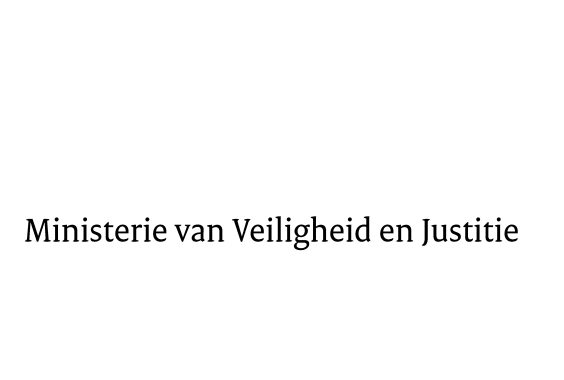 Aan de KoningAan de Koning7 november 20147 november 2014ment en de Raad van 15 mei 2014 betreffende de strafrechtelijke bescherming van de euro en andere munten tegen valsemunterij en ter vervanging van Kaderbesluit 2000/383/JBZ van de Raad (PbEU L 151/1)ment en de Raad van 15 mei 2014 betreffende de strafrechtelijke bescherming van de euro en andere munten tegen valsemunterij en ter vervanging van Kaderbesluit 2000/383/JBZ van de Raad (PbEU L 151/1)